О  внесении   изменений   в постановление   Ядринской районной    администрацииЧувашской Республики   от 29 декабря 2018 года  № 972 В соответствии с решениями Ядринского районного Собрания депутатов Чувашской Республики от 27 февраля 2020 года № 01 «О внесении изменений в решение Ядринского районного Собрания депутатов Чувашской Республики от 06 декабря 2019 г. № 01 «О Ядринском районном бюджете Чувашской Республики на 2020 год и на плановый период 2021 и 2022 годов», от 27 марта 2020 г. № 02 «О внесении изменений в решение Ядринского районного Собрания депутатов Чувашской Республики от 06 декабря 2019 г. № 01 «О Ядринском районном бюджете Чувашской Республики на 2020 год и на плановый период 2021 и 2022 годов», от 21 августа 2020 г. № 02 «О внесении изменений в решение Ядринского районного Собрания депутатов Чувашской Республики от 06 декабря 2019 г. № 01 «О Ядринском районном бюджете Чувашской Республики на 2020 год и на плановый период 2021 и 2022 годов» Ядринская  районная  администрация Чувашской Республики  п о с т а н о в л я е т:       1. Внести в постановление Ядринской районной администрации Чувашской Республики от 29 декабря 2018 года № 972 « Об утверждении муниципальной программы Ядринского района Чувашской Республики «Развитие образования» следующие изменения:      1) абзац одиннадцатый паспорта муниципальной программы Ядринского района Чувашской Республики «Развитие образования» изложить в следующей редакции:       2) раздел III паспорта муниципальной программы Ядринского района Чувашской Республики «Развитие образования» изложить в следующей редакции: «Раздел III. Обоснование объема финансовых ресурсов, необходимых для реализации муниципальной программы (по источникам финансирования, этапам и годам  реализации программы)Муниципальная программа предусматривает программно-целевое финансирование мероприятий, что соответствует принципам формирования Ядринского районного бюджета Чувашской Республики.Финансовое обеспечение реализации муниципальной программы осуществляется за  счет  средств Ядринского районного бюджета Чувашской Республики и внебюджетных источников.Ответственный исполнитель муниципальной программы – отдел образования Ядринской районной администрации Чувашской Республики.Распределение бюджетных ассигнований на реализацию муниципальной программы утверждается районным Собранием депутатов на очередной финансовый год и плановый период.Общий объем финансирования муниципальной программы в 2019–2035 годах составит  - 4 001 909,2 тыс. рублей, в том числе за счет средств:федерального бюджета – 39 312,8 тыс. рублей;республиканского бюджета Чувашской Республики – 3 038 021,9 тыс. рублей;Ядринского районного бюджета – 924 574,6 тыс. рублей;внебюджетных источников - 0,0 тыс. рублей Прогнозируемые объемы финансирования мероприятий муниципальной программы в 2019–2035 годах составят  4 001 909,2   тыс. рублей, в том числе: в 2019 году –   343 165,7 тыс. рублей;в 2020 году –   319 779,9 тыс. рублей;в 2021 году –   292 080,8 тыс. рублей;в 2022 году –   296 100,0 тыс. рублей;в 2023 году –   211 598,7 тыс. рублей;в 2024 году –   211 598,7 тыс. рублей;в 2025 году –   211 598,7тыс. рублей;в 2026-2030 годах – 1 057 993,5 тыс. рублей;в 2031-2035 годах – 1 057 993,5 тыс. рублейиз них на финансирование мероприятий по реализации программы персонифицированного финансирования дополнительного образования детей 164 849,1 тыс. рублей, в том числе:в 2019 году –   1 651,1 тыс. рублей;в 2020 году –   6 778,0 тыс. рублей;в 2021 году – 10 428,0 тыс. рублей;в 2022 году – 10 428,0 тыс. рублей;в 2023 году – 10 428,0 тыс. рублей;в 2024 году – 10 428,0 тыс. рублей;в 2025 году – 10 428,0 тыс. рублей;в 2026-2030 годах – 52 140,0 тыс. рублей;           в 2031-2035 годах – 52 140,0 тыс. рублей      Объемы бюджетных ассигнований уточняются ежегодно при формировании Ядринского районного бюджета Чувашской Республики на очередной финансовый год и плановый период.»;      3) приложение №3 к муниципальной программе Ядринского района Чувашской Республики «Развитие образования» изложить в новой редакции согласно приложению 1;      4) абзац седьмой паспорта Подпрограммы «Государственная поддержка развития образования» муниципальной программы Ядринского района Чувашской Республики «Развитие образования» изложить в следующей редакции:«Объемы   финансирования  –     прогнозируемые объемы финансирования  подпрограммы с разбивкой        мероприятий муниципальной программы в 2019 –  по годам реализации                   2035 годах составят 3 872 450,5 тыс. рублей, в том                                                        числе:                                                            в 2019 году  –   333 667,7 тыс. рублей;                                                            в 2020 году  –   313 371,4 тыс. рублей;                                                    в 2021 году  –   282 836,4 тыс. рублей;                                                    в 2022 году  –   286 855,6 тыс. рублей;                                                    в 2023 году  –   204 286,1 тыс. рублей;                                                    в 2024 году  –   204 286,1 тыс. рублей;                                                    в 2025 году  –   204 286,1 тыс. рублей;       в 2026-2030 годах  – 1 021 430,6 тыс. рублейв 2031-2035 годах  – 1 021 430,6 тыс. рублейиз   них   на  финансирование  мероприятий  по        реализации программы персонифицированного финансирования дополнительного образования                                                               детей 164 849,1 тыс. рублей, в том числе:                                               в 2019 году –   1 651.1 тыс. рублей;                                               в 2020 году –   6 778,0 тыс. рублей;                                                в 2021 году –  10 428,0 тыс. рублей;                                                в 2022 году –  10 428,0 тыс. рублей;                                                            в 2023 году –  10 428,0 тыс. рублей;                                                 в 2024 году –  10 428,0 тыс. рублей;                                                 в 2025 году –  10 428,0 тыс. рублей;                                                            в 2026-2030 годах – 52 140,0 тыс. рублей;                                                                      в 2031-2035 годах – 52 140,0 тыс. рублей                                                               Объемы бюджетных ассигнований уточняются                                                                ежегодно  при формировании Ядринского рай-                                                             онного   бюджета    Чувашской   Республики                                                                на   очередной   финансовый  год  и  плановый                                                                период.»;      5) раздел IV паспорта Подпрограммы «Государственная поддержка развития образования» муниципальной программы Ядринского района Чувашской Республики «Развитие образования» изложить в следующей редакции:           «Раздел IV. Обоснование объема финансовых ресурсов, необходимых для реализации подпрограммы             Финансовое обеспечение реализации подпрограммы осуществляется за счет средств республиканского бюджета Чувашской Республики и Ядринского районного бюджета Чувашской Республики.Ответственный исполнитель подпрограммы – отдел образования Ядринской районной администрации Чувашской Республики. Соисполнителями являются образовательные организации Ядринского района Чувашской Республики.Распределение бюджетных ассигнований на реализацию подпрограммы утверждается Ядринским районным Собранием депутатов на очередной финансовый год и плановый период.Подпрограмма реализуется в период с 2019 по 2035 год в три этапа:1 этап – 2019–2025 годы;2 этап – 2026–2030 годы;3 этап – 2031–2035 годы.Прогнозируемые объемы финансирования мероприятий муниципальной программы в 2019–2035 годах составят  3 872 450,5 тыс. рублей, в том числе: в 2019 году –   333 667,7 тыс. рублей;в 2020 году –   313 371,4 тыс. рублей;в 2021 году –   282 836,4 тыс. рублей;в 2022 году –   286 855,6 тыс. рублей;в 2023 году –   204 286,1 тыс. рублей;в 2024 году –   204 286,1 тыс. рублей;в 2025 году –   204286,1 тыс. рублей;в 2026-2030 годах – 1 021 430,6 тыс. рублейв 2031-2035 годах – 1 021 430,6 тыс. рублейиз них на финансирование мероприятий по реализации программы персонифицированного финансирования дополнительного образования детей 164 849,1 тыс. рублей, в том числе:в 2019 году –   1 651,1 тыс. рублей;в 2020 году –   6 778,0 тыс. рублей;в 2021 году – 10 428,0 тыс. рублей;в 2022 году – 10 428,0 тыс. рублей;в 2023 году – 10 428,0 тыс. рублей;в 2024 году – 10 428,0 тыс. рублей;в 2025 году –  10 428,0 тыс. рублей;в 2026-2030 годах – 52 140,0 тыс. рублей;в 2031-2035 годах – 52 140,0 тыс. рублей      Объемы бюджетных ассигнований уточняются ежегодно при формировании Ядринского районного бюджета Чувашской Республики на очередной финансовый год и плановый период.Ресурсное обеспечение реализации подпрограммы за счет средств Ядринского районного бюджета Чувашской Республики представлено в приложении № 3 к подпрограмме «Государственная поддержка развития образования» муниципальной программы Ядринского района Чувашской Республики «Развитие образования.»;      6)  приложение № 3 к подпрограмме «Государственная поддержка развития образования» муниципальной программы Ядринского района Чувашской Республики «Развитие образования» изложить в новой редакции согласно приложению 2;       7) абзац восьмой паспорта Подпрограммы «Молодежь Ядринского района Чувашской Республики» муниципальной программы Ядринского района Чувашской Республики «Развитие образования»  изложить в следующей редакции:        8) Раздел IV паспорта Подпрограммы «Молодежь Ядринского района Чувашской Республики» муниципальной программы Ядринского района Чувашской Республики «Развитие образования» изложить в следующей редакции:«Раздел IV. Обоснование объёма финансовых ресурсов, необходимых для реализации подпрограммы              Реализация Подпрограммы осуществляется за счет средств республиканского бюджета Чувашской Республики, Ядринского районного бюджета Чувашской Республики и внебюджетных источников.Объемы финансирования Подпрограммы из Ядринского районного бюджета Чувашской Республики по годам ее реализации (тыс. рублей)Исходя из возможностей Ядринского районного бюджета Чувашской Республики объемы средств, направляемых на реализацию Подпрограммы, могут уточняться.Средства республиканского бюджета и внебюджетных источников подлежат привлечению в случае установления соответствующих расходных обязательств нормативными правовыми актами органов государственной власти Чувашской Республики и привлеченных партнеров.Ресурсное обеспечение с расшифровкой по источникам финансирования, этапам и годам реализации подпрограммы в Приложении №3.»;          9) приложение №3 к Подпрограмме «Молодежь Ядринского района Чувашской Республики» муниципальной программы Ядринского района Чувашской Республики «Развитие образования» изложить в новой редакции согласно приложению 3.      2.  Контроль за исполнением настоящего постановления возложить на Отдел образования Ядринской районной администрации Чувашской Республики. Настоящее постановление вступает в силу со дня его подписания.Глава Ядринской районной администрации                                           А.А. Семенов                                             ЧĂВАШ РЕСПУБЛИКИ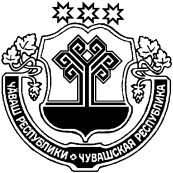 ЕТĚРНЕ РАЙОНĚЧУВАШСКАЯ РЕСПУБЛИКАЯДРИНСКИЙ РАЙОН ЕТĚРНЕ РАЙОН АДМИНИСТРАЦИЙĚЙЫШĂНУ28.10.2020   № 703Етěрне хулиЯДРИНСКАЯ РАЙОННАЯ АДМИНСТРАЦИЯПОСТАНОВЛЕНИЕ28.10.2020  № 703город Ядрин«Объемы финансирования муниципальной программы  с разбивкой по годам ее реализации  прогнозируемые объемы финансирования мероприятий муниципальной программы в 2019–2035 годах составят  4 001 909,2 тыс. рублей, в том числе: в 2019 году –   343 165,7  тыс. рублей;в 2020 году –   319 779,9 тыс. рублей;в 2021 году –   292 080,8 тыс. рублей;в 2022 году –   296100,0 тыс. рублей;в 2023 году –   211 598,7 тыс. рублей;в 2024 году –   211 598,7 тыс. рублей;в 2025 году –   211 598,7 тыс. рублей;в 2026-2030 годах – 1 057 993,5 тыс. рублейв 2031-2035 годах – 1 057 993,5 тыс. рублейиз них на финансирование мероприятий по реализации программы персонифицированного финансирования дополнительного образования детей 164 849,1 тыс. рублей, в том числе:в 2019 году –   1 651.1 тыс. рублей;в 2020 году –   6 778,0 тыс. рублей;в 2021 году –  10 428,0 тыс. рублей;в 2022 году –  10 428,0тыс. рублей;в 2023 году –  10 428,0 тыс. рублей;в 2024 году –  10 428,0 тыс. рублей;в 2025 году –  10 428,0 тыс. рублей;в 2026-2030 годах – 52 140,0 тыс. рублей;           в 2031-2035 годах – 52 140,0 тыс. рублейОбъемы бюджетных ассигнований уточняются ежегодно при формировании Ядринского районного бюджета Чувашской Республики на очередной финансовый год и плановый период.»;«Объемы и источники финансирования подпрограммы–прогнозируемые объемы финансирования на реализацию мероприятий подпрограммы (из Ядринского районного бюджета Чувашской Республики) составят 40 438,874 тыс. рублей, в том числе:           в 2019 году  –  2 939,560 тыс. рублей;в 2020 году  –     242,523 тыс. рублей; в 2021 году  –  2 968,303 тыс. рублей;в 2022 году  –  2 968,303 тыс. рублей;в 2023 году –   2 409,245 тыс. рублей;в 2024 году –   2 409,245 тыс. рублей;в 2025 году –   2 409,245 тыс. рублей; в 2026-2030 годах –12 046,225 тыс. рублейв 2031 -2035 годах– 12 046,225 тыс.    рублей.»; Всего20192020202120222023202420252026-20302031-203540 438,8742939,560242,5232968,3032968,3032409,2452409,2452409,24512046,22512046,225